Security NewsNovember is Critical Infrastructure Security and Resilience Month! Having recognized the importance of critical infrastructure protection to our nation, President Obama designated November as Critical Infrastructure Security and Resilience (CISR) Month.From the Department of Homeland Security on CISR Month: “Critical Infrastructure Security and Resilience Month builds awareness and appreciation of the importance of critical infrastructure and reaffirms the nationwide commitment to keep our critical infrastructure and our communities safe and secure. Securing the nation’s infrastructure is a national priority that requires planning and coordination across the entire community.”Insider Threat ImplementationNISPOM Change 2 mandates that all cleared contractors under the NISP must begin establishing baseline requirements for an insider threat program by November 30, 2016.A DSS requirement for this implementation includes workforce training related to insider threat. This link is intended to increase your awareness of recent events concerning insider threats to U.S. government agencies.Furthermore, the U.S. government is turning to data analytics of user behavior as a way to prevent internal breaches. Read the article here to learn more.Miscellaneous Security Items of InterestIn recognition of Critical Infrastructure Security and Resilience Month, KGH Security wants to share the following U.S. Department of Homeland Security toolkit which organizations can use to take part in CISR Month.The Defense Security Service Insider Threat brochure provides important information regarding insider threat, including how to recognize an insider threat and examples of reportable behaviors.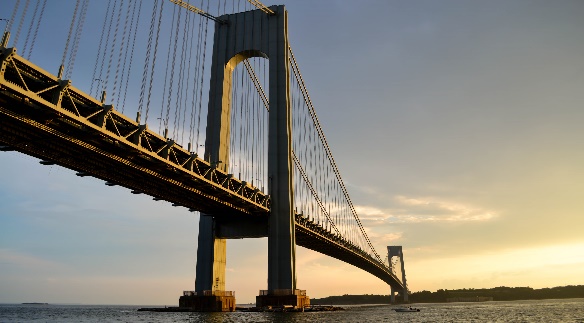 November is Critical Infrastructure Security and Resilience MonthRead President Obama’s Presidential Policy Directive (PPD) 21 on Critical Infrastructure Security and Resilience here.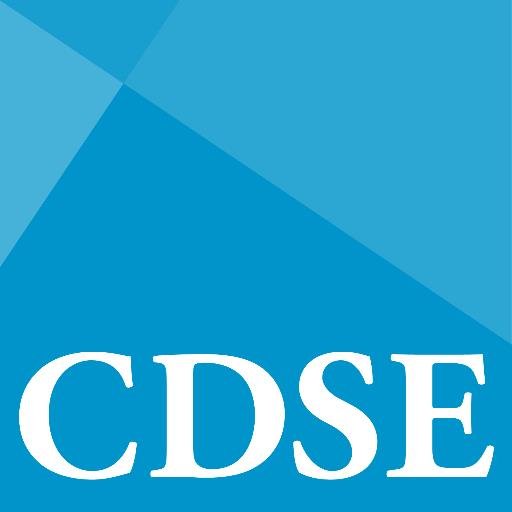 Connect with the Center for Development of Security Excellence (CDSE)For current news on security training, education, and certification, click the links below to follow CDSE on social media.TwitterFacebook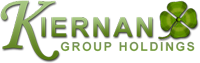 FOR an analytical and operational advantageIn This Issue